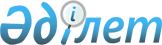 О корректировке базовых налоговых ставок земельного налога
					
			Утративший силу
			
			
		
					Решение маслихата города Аркалыка Костанайской области от 20 января 2011 года № 320. Зарегистрировано Управлением юстиции города Аркалыка Костанайской области 8 февраля 2011 года № 9-3-141. Утратило силу решением маслихата города Аркалыка Костанайской области от 5 мая 2015 года № 241

      Сноска. Утратило силу решением маслихата города Аркалыка Костанайской области от 05.05.2015 № 241 (вводится в действие по истечении десяти календарных дней после дня его первого официального опубликования).      В соответствии с пунктом 1 статьи 387 Кодекса Республики Казахстан от 10 декабря 2008 года "О налогах и других обязательных платежах в бюджет (Налоговый кодекс)", Аркалыкский городской маслихат РЕШИЛ:



      1. Осуществить корректировку базовых налоговых ставок земельного налога, за исключением земель, выделенных (отведенных) под автостоянки (паркинги), автозаправочные станции и занятых под казино:

      на земли сельскохозяйственного назначения согласно приложению 1;

      на земли населенных пунктов (за исключением придомовых земельных участков) согласно приложению 2.



      2. Настоящее решение вводится в действие по истечении десяти календарных дней после дня его первого официального опубликования.      Председатель

      внеочередной

      сессии Аркалыкского

      городского маслихата                       А. Жанбаев      Секретарь

      Аркалыкского

      городского маслихата                       К. Агуанов      СОГЛАСОВАНО:      Начальник государственного

      учреждения "Налоговое управление

      по городу Аркалыку налогового

      Департамента по Костанайской

      области налогового комитета

      Министерства финансов

      Республики Казахстан"

      ___________________ Е. Карбозов      Начальник государственного

      учреждения "Отдел земельных

      отношений акимата города

      Аркалыка"

      ___________________ А. Стюф

Приложение 1    

к решению маслихата  

от 20 января 2011 года 

№ 320         Корректировка базовых налоговых ставок

земельного налога на земли

сельскохозяйственного назначения

Приложение 2     

к решению маслихата  

от 20 января 2011 года 

№ 320         Корректировка базовых налоговых ставок

земельного налога на земли населенных

пунктов (за исключением придомовых

земельных участков)
					© 2012. РГП на ПХВ «Институт законодательства и правовой информации Республики Казахстан» Министерства юстиции Республики Казахстан
				№

п/пНомер

зоныНаименование сельских

населенных пунктов,

имеющих земли

сельскохозяйственного

назначенияПроцент понижения

(-) или повышения

(+) базовых ставок

земельного налога1Iсело Екидин

село Жанакала

село Алуа0

0

02IIIКаиндинский сельский

округ 03IVсело Коктау

село Матросово+504Vсело Аккошкар

село Жалгызтал+505VIIсело Мирное

село Целинное

село Молодежное

село Уштобе+506IXсело Ашутасты

село Фурманово

село Восточное

село Ангарское+507XIПроизводственная зона

ТБРУ

Родинский сельский

округ+50№

п/пВид

населенного

пунктаНомер

зоныПроцент понижения (-)

или повышения (+)

базовых ставок

земельного налога1город АркалыкI+50II+50III0IV-502Сельские округа,

села:3село Екидин

Каиндинский

сельский округ

село КызылжулдызII004село Жанакала

Каиндинский

сельский округ

село Каинды

село АлуаIII0005Родинский сельский

округ

село АйдарIV+506село Аккошкар

село Коктау

село Уштобе

село МатросовоVII+507село Молодежное

село Жалгызтал

село Целинное

село МирноеVIII+508село ФурмановоIX+509село Родина

село АнгарскоеX+5010село Ашутасты

село ВосточноеXI+50